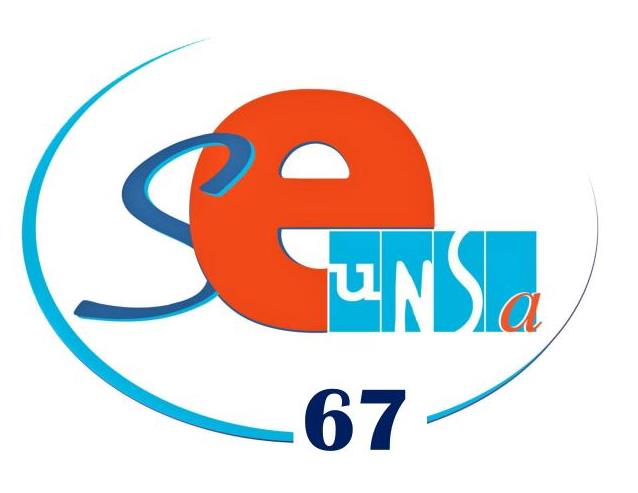 NOM		Prénom	 Nom de jeune fille		Né(e) le	 Adresse	 Code postal    	Commune 	                N° de portable :                        E-Mail :	 J’accepte de recevoir par mail les infos du SE-Unsa       OUI    NON ETABLISSEMENT	 CORPS :	 	 Temps complet     Temps partiel : .................% SITUATION :     Titulaire    Stagiaire     Etudiant        Autre (Dispo, congé) :…………………………….. ÉCHELON : .......        Classe normale          Hors classe     Montant de la cotisation : 80 € titulaires                                      60 € stagiairesJ’adhère au Syndicat des Enseignants-UNSA.   Date et signature :                                  Les informations recueillies ne sont destinées qu’au fichier syndical. Elles peuvent donner lieu à l’exercice du droit d’accès, conformément à la loi  n° 78-17 du 6 janvier 1978 relative à l’Informatique, aux fichiers  et  aux libertés.Montant de l’adhésion découverte : 80 €(ou 60 € pour les stagiaires) Joindre la demande de prélèvement automatique SEPACrédit d'impôt : 66 % du montant de votre cotisation